ROZARIU BIBLIC MEDITATIV 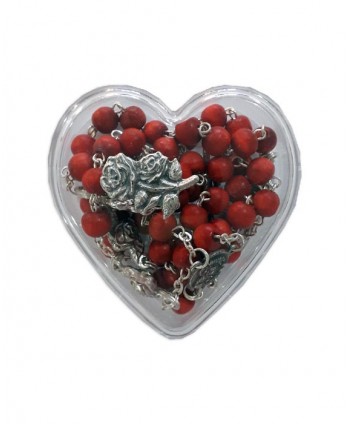 ROZRIUL DE SLAVĂ Autor: Ján PeňázSursa:  www.fatym.comDecadă I. a rozariului de slavă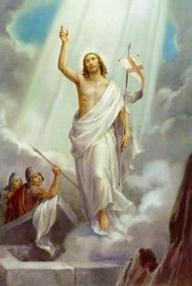 Isus, care a treia zi a înviat din morți conform Scripturii (1 Cor 15,4)Isus, care după învierea sa s-a arătat femeilor ( Mt 28,9)Isus, care s-a arătat ucenicilor săi (Mt 28,17)Isus, care s-a arătat lui Toma necredinciosul (In 20,26)Isus, care a spus: „Fericiți, cei nu au văzut și au crezut (In 20,29)Isus, asupra căruia moartea nu mai are putere (Rm 6,9)Isus, care a spus: „Eu sunt învierea și viața” (In 11,25)Isus, care a spus: „Cine crede în mine chiar dacă moare va trăi” (In 11,25)Isus, care a înviat din morți, ca primul dintre aceia, care au murit ( 1 Cor 15,20)10.Isus, cu care și noi ne vom arăta în slavă (Col 3,4) Slavă Tatălui și Fiului și Sfântului Duh! „O Isuse, iartă-ne păcatele noaste, ferește-ne de focul iadului și du în cer toate sufletele, mai ales pe acelea, care au mai mare nevoie de mila Ta. A II.-a decadă a rozariului de slavăIsus, care timp de patruzeci de zile s-a arătat ucenicilor și le vorbea despre împărăția lui Dumnezeu (Fpt 1,3)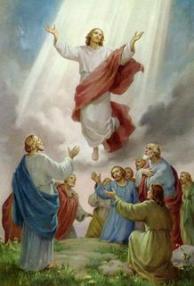 Isus, care s-a despărțit de apostoli, în timp ce-i binecuvânta (Lc 24,51)Isus, care le-a ridicat apostolilor norul de pe ochi (Fpt 1,9)Isus, care a fost luat la cer (Fpt 1,11)Isus, care stă de-a dreapta lui Dumnezeu și se îngrijește de noi (Rm 8,34)Isus, care va veni exact așa, cum l-au văzut apostolii plecând (Fpt 1,11)Isus, care a spus: „În casa Tatălui meu sunt multe locuințe” ( In 14,2)Isus, care a spus: „Plec, ca să vă pregătesc u loc (In 25,2)Isus, care a spus: „Eu sunt cu voi în toate zilele până la sfârșitul veacurilor” (Mt 28,20)Isus, care este același ieri, astăzi și în veci ( 1 Ev 13,8)Slavă Tatălui și Fiului și Sfântului Duh! „O Isuse, iartă-ne păcatele noaste, ferește-ne de focul iadului și du în cer toate sufletele, mai ales pe acelea, care au mai mare nevoie de mila Ta. A III.-a decadă a rozariului de slavă Isus, care a fost uns de Duhul Sfânt și putere (Fpt 10,38)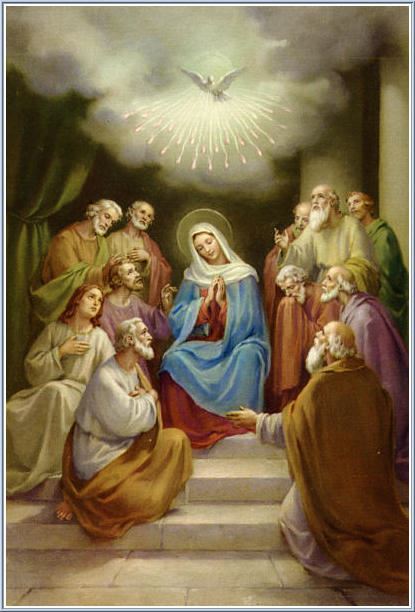 Isus, care a promis apostolilor Mângâietorul, Duhul adevărului (In 15,26)Isus, care a spus: „Când va veni Duhul adevărului, vă va introduce în tot adevărul” (In 16,13)Isus, a cărui Duh i-a umplut pe apostoli, așa că vorbeau din inspirație (Fpt 2,4)jIsus, care în revărsat din plin pe Duhul Sfânt (Fpt 2,33)Isus, al cărui Duh îi conducea pe apostoli (Fpt 16,7)Isus, ai cărui apostoli au dăruit pe Duhul Sfânt prin impunerea mâinilor (Fpt 8,17)Isus, care ni l-a dat pe Duhul Sfânt ca și garanție ( 2 Cor 5,5)Isus, al cărui Duh strigă în inima noastră: „Abba, Tată!” (Gal 4,6) Isus, în numele căruia a fost trimis Duhul Sfânt (In 14,26)Slavă Tatălui și Fiului și Sfântului Duh! „O Isuse, iartă-ne păcatele noaste, ferește-ne de focul iadului și du în cer toate sufletele, mai ales pe acelea, care au mai mare nevoie de mila Ta. A IV.-a decadă a rozariului de slavă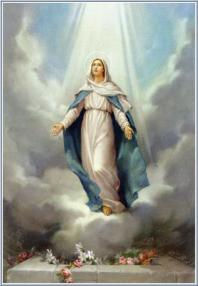 Isus, care din veșnicie te-a ales ca mamă (compară cu Gn 3,15)Isus, care te-a apărat de păcatul strămoșesc ( Pius al IX.-lea)Isus, care s-a născut din tine (Gal 4,4)Isus, care a îndeplinit rugămintea ta la nunta din Cana Galileii (In 2,3-5)Isus, datorită căruia ai fost binecuvântată ( Lc 11,27)Isus, care și l-a încredințat pe cel mai iubit ucenic (In 19,26)Isus, care ni te-a dat ca mamă tuturor (In 19,27)Isus, care nu a admis ca trupul tău să fie atins de destrămare (Pius al XII.-lea)Isus, care te-a luat cu trupul în slava cerurilor (Pius al XII.-lea)10.Isus, cu care strălucești în cer prin frumusețea trupului și a sufletului (Pius al XII.-lea) Slavă Tatălui și Fiului și Sfântului Duh! „O Isuse, iartă-ne păcatele noaste, ferește-ne de focul iadului și du în cer toate sufletele, mai ales pe acelea, care au mai mare nevoie de mila Ta. A V.- a cincea a rozariului de slavă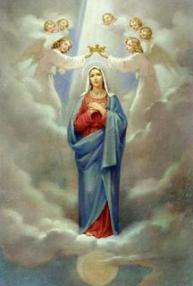 Isus, care te-a încoronat în cerIsus, cu care domnești în cerIsus, la care intervii la noi în cerIsus, care ne-a încredința în grija ta maternăIsus, care în tine a dat Bisericii exemplu de credință și rugăciune neîntreruptă.Isus, care te-a încununat cu slavăIsus, care va veni la sfârșitul timpurilorIsus, care va judeca pe vii și pe morți Isus, în care totul va fi reînnoit10.Isus, a cărui venire o așteptăm.Slavă Tatălui și Fiului și Sfântului Duh! „O Isuse, iartă-ne păcatele noaste, ferește-ne de focul iadului și du în cer toate sufletele, mai ales pe acelea, care au mai mare nevoie de mila Ta. Încheierea rugăciunii sfântului rozariu după Papa Ioan Paul al II.-lea 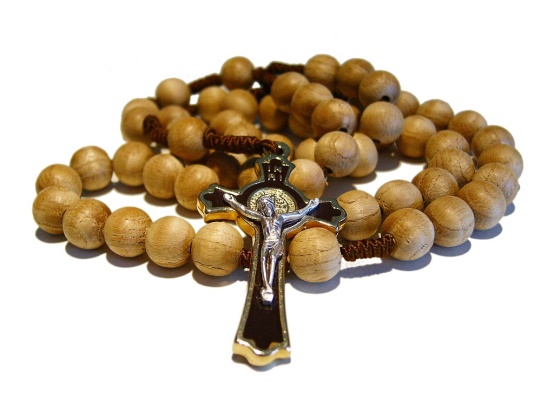 Bucură-te Regină, Maica milei, viața,  mângâierea și nădejdea noastră, bucură-te.Către tine strigăm, surghiuniții fii Evei; către suspinăm, gemând și plângând în această vale de lacrimi. Așadar, mijlocitoarea noastră, întoarce spre noi ochii tăi milostivi și, după surghiunul acesta, arată-ni-l pe Isus, binecuvântatul rod al trupului tău, o, milostivă, o blândă, o dulce Fecioară Marie! 